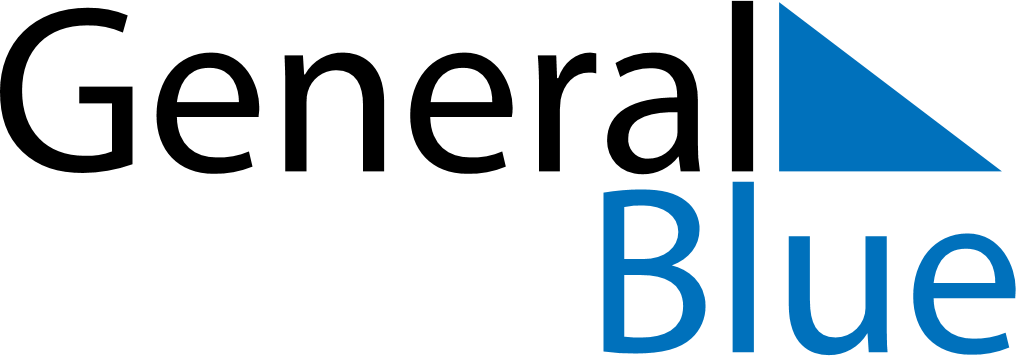 May 2021May 2021May 2021May 2021ChileChileChileSundayMondayTuesdayWednesdayThursdayFridayFridaySaturday1Labour Day234567789101112131414151617181920212122Navy DayNavy Day23242526272828293031